令和4年度　三重県精神保健福祉士協会　日本精神保健福祉士協会　三重県支部　定期総会　記念企画　参加申込書必要事項をご記入の上、下記送付先までFAXもしくはメールにて送付をいただくか、下記QRコードより、参加申込み受付フォームにアクセスをしていただき、お申込みください。《参加申込み受付フォームURL》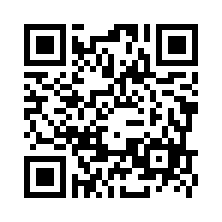 https://forms.gle/8J1fMacqEoiWWPCaA日時　令和4年6月26日（日）13：30～15：00 場所　オンライン（Zoom）内容　記念企画「PSW同士でとことん語りつくす」後日申込みいただいたメールアドレス宛てに、ＺｏｏｍのミーティングＩＤとパスコ―ドをお送りいたします。所属氏名連絡先メールアドレス所属氏名連絡先メールアドレス